Fotodokumentacija obnove krova Kući Sv. Josipa Radnika u Varaždinu, Udruga Sveti Lovro, Zajednica CenacoloPrije: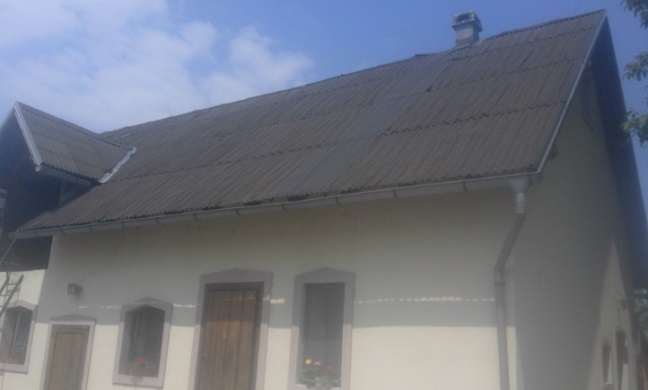 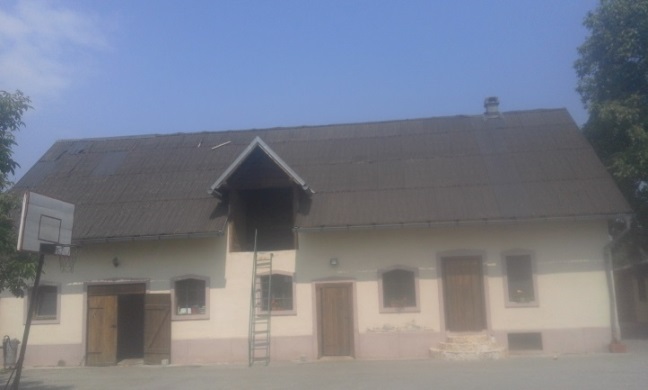 U toku rada: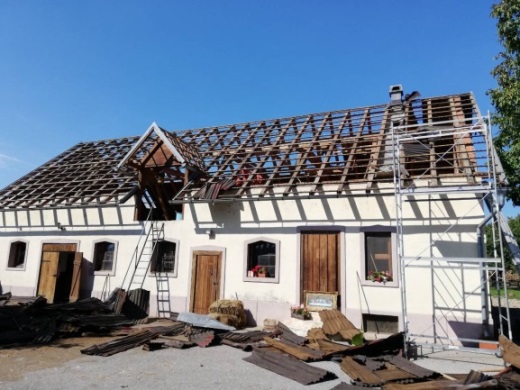 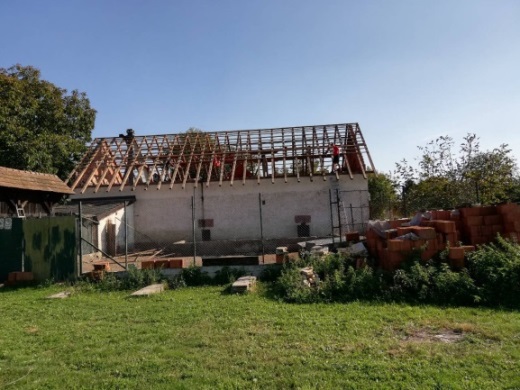 Po završetku: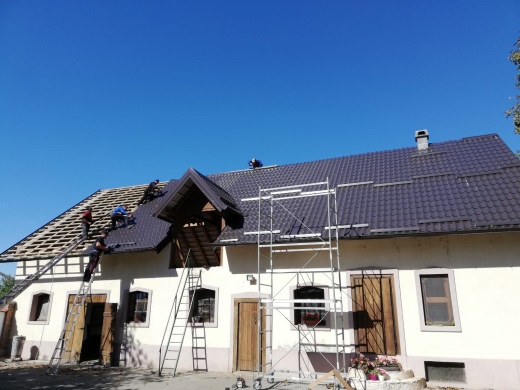 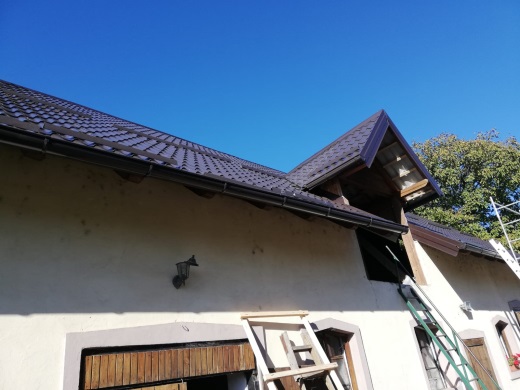 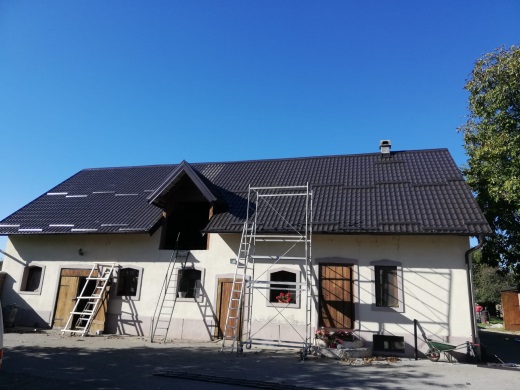 U Varaždinu, 8.1.2019.							Ivica Dobranić, voditelj Kući Sv. Josipa Radnika u Varaždinu, 	Udruga Sveti Lovro, Zajednica Cenacolo